OBEC TERIAKOVCE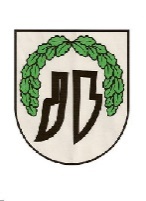 Obecný úrad, Šípková 54/8, 080 05 TeriakovceŽiadosť o povolenie na osobitné užívanie vôd  − odber podzemných vôd a  vodnej stavby  (studne, pre  osobnú potrebu a potreby jednotlivých domácnosti)(§ 21 ods. 1 písm. b) bod. 1 a  § 26 ods. 1  a   zákona č. 364/2004 Z. z. zákona o vodách a o zmene a zákona o SNR č. 372/1990 Zb. o priestupkoch v znení neskorších predpisov)ŽiadateľMeno, priezvisko, resp. názov právnickej osoby:....................................................................................... adresa bydliska / sídla právnickej osoby: ..................................................................................................tel./e-mail: .............................................................................................................................................Žiadam o povolenie na osobitné užívanie vôd v súlade s § 21 ods.1 písm. b) bod. 1. − odber podzemných vôd a povolenie vodnej stavby – studne v zmysle  § 26 ods. zákona č. 364/2004 Z. z.  o vodách a o zmene  zákona SNR č. 372/1990 Zb. o priestupkoch v znení neskorších predpisov (ďalej v texte ako „vodný zákon“)Vodnú stavbu − studňu žiadam povoliť:na pozemku/och parc. č. ......................... katastrálne územie: ............................................................Vodnú stavba  – studňu žiadam povoliť  :  * kopanú/ vŕtanú	( nehodiace sa preškrtnite )predpokladaná hĺbka    ..................m			priemer studne: ...................mm,súčasťou vodnej stavby sú drobné stavby vodovodná prípojka, po pozemkoch parc. č. KN C .................................k.ú. ..................................., elektrická prípojka po pozemkoch parc. č. KN C .................................k.ú. ..........................................., účel......................................................................požadovaný odber vody  v l/s.........................................Pre umiestnenie  vodnej stavby bolo už vydané územné rozhodnutie dňa .................................... č. .................., ktoré v prílohe prikladám.Účastníci konania: (vlastníci susedných nehnuteľnosti)................................................................................................... p.č. .......................... k.ú. ................................................................................................... p.č. .......................... k.ú. ................................................................................................... p.č. .......................... k.ú. ................................................................................................... p.č. .......................... k.ú. Meno, priezvisko a adresa projektanta: .......................................................................................................................................................................................................................................................................................................................................ÚDAJE O STAVEBNOM DOZOREStavebný dozor na vodnej stavbe žiadateľa bude vykonávať:Meno a priezvisko ......................................................................................................................................Povolanie, kvalifikácia ...............................................................................................................................bytom..........................................................................................................................................................Prehlásenie stavebného dozoru: ....................................................................................................................................................................................................        .....................................................................pečiatka a podpis stavebného dozoru					podpis žiadateľaŽiadosť o vydanie rozhodnutia sa musí doložiť podľa § 73 ods. 2 vodného zákona s prílohami obsahujúcimi údaje a podklady, ktoré vyplývajú z jednotlivých ustanovení tohto zákona a sú potrebné na posúdenie vplyvu žiadaného rozhodnutia na vodné pomery. Ak ide o žiadosť o vydanie povolenia, ktoré je súčasne stavebným povolením, treba pripojiť aj doklady, ktoré sú potrebné k žiadosti o také rozhodnutie podľa stavebného zákona, a údaje o hydrologických veličinách poskytovaných poverenou osobou. Žiadateľ je povinný na vyzvanie orgánu štátnej vodnej správy predložiť ďalšie doklady, prípadne posudky o vplyve žiadaného rozhodnutia na záujmy chránené týmto zákonom a na práva a právom chránené záujmy iných.U vodných stavieb – studní – hĺbka do  ktorá podľa § 139b ods. 1, písm. e) stavebného zákona má povahu jednoduchej stavby je k žiadosti potrebné doložiť jednoduchý situačný výkres na poklade kópie z katastrálnej mapy v dvoch vyhotoveniach, ktorý obsahuje vyznačenia umiestnenia navrhovanej vodnej stavby na pozemku  s vyznačením jej odstupov od hraníc pozemkov a jestvujúcich susedných stavieb vrátane vodných stavieb na susedných nehnuteľnostiach, odstupov od možných  zdrojov znečistenia, navrhované umiestnenie vodovodnej a elektrickej prípojky v mierke 1:200 až 1:500. Jednoduchá vodná stavba - studňa musí byť navrhnutá v súlade s STN 75 5115. projekt jednoduchej vodnej stavby, ktorý môže byť v súlade s § 45 ods.6  písm. a)  stavebného zákona vypracovaný osobou s príslušným odborným vzdelanímsprávny poplatok (v zmysle položky č. 60 písm. d) a e) ods. 3 zákona č. 145/1995 Z. z. o správnych poplatkoch):Pri rodinnom dome - 30€.Pri bytovom dome – 50€U vodných stavieb – studní /hĺbka viac ako  /je k žiadosti potrebné doložiťjednoduchý situačný výkres na poklade kópie z katastrálnej mapy v dvoch vyhotoveniach, ktorý obsahuje vyznačenia umiestnenia navrhovanej vodnej stavby na pozemku  s vyznačením jej odstupov od hraníc pozemkov a jestvujúcich susedných stavieb vrátane vodných stavieb na susedných nehnuteľnostiach, odstupov od možných  zdrojov znečistenia, navrhované umiestnenie vodovodnej a elektrickej prípojky v mierke 1:200 až 1:500. Jednoduchá vodná stavba - studňa musí byť navrhnutá v súlade s STN  75 5115. projekt jednoduchej vodnej stavby hĺbky viac ako  v dvoch vyhotoveniach, ktorý  musí byť  súlade s §46 stavebného zákona vypracovaný oprávneným projektantom. Súčasťou PD musí byť hydrogeologický posudok na základe monitorovacieho vrtu, vyhotovený oprávnenou osobou, ktorý poskytne údaje o hydrogeologických veličinách potrebných k povoleniu predmetnej vodnej stavby správny poplatok (v zmysle položky č. 60 písm. d) a e) ods. 3 zákona č. 145/1995 Z. z. o správnych poplatkoch):Pri rodinnom dome - 30€.Pri bytovom dome – 50€Telefón                                                      E-mail                                 Internet                                          IČO+421-51/77 167 02                                 obec@teriakovce.sk        www.teriakovce.sk                  00327859